     Reimbursement Request Form 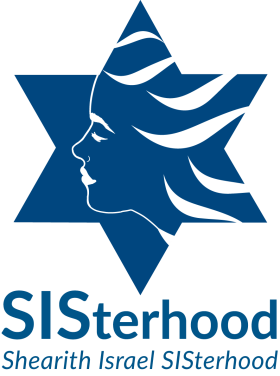 Check Department submitted to for approval:___ ExecVP   ___ Fundraising   ___Community   ___Membership   ___Programming   ___School/Youth   ___Torah FundVice President Approval: __________________________________________________Once signed by the approving VP, submit this form for reimbursement by emailing it and all receipts.  Allow 30 days for reimbursement.  Receipts without signed reimbursement forms will not be reimbursed.Questions: email Helene Schussler: hschussler@gmail.com or call/text 214-532-8917Please note: SISterhood has a tax exempt number.  The SISterhood does not reimburse sales tax.Requested byDate Pay toPayee Phone Number Payee Address(Street, City, State, & Zip)Reimbursement details Reimbursement details Reimbursement details Budget CategoryDescription Amount$$$Total Amount$